Begin by logging into your existing account. (Ctrl + Click on follow link)If you don’t remember your password, you can use the “Forgot Password” Link to request an email to reset it.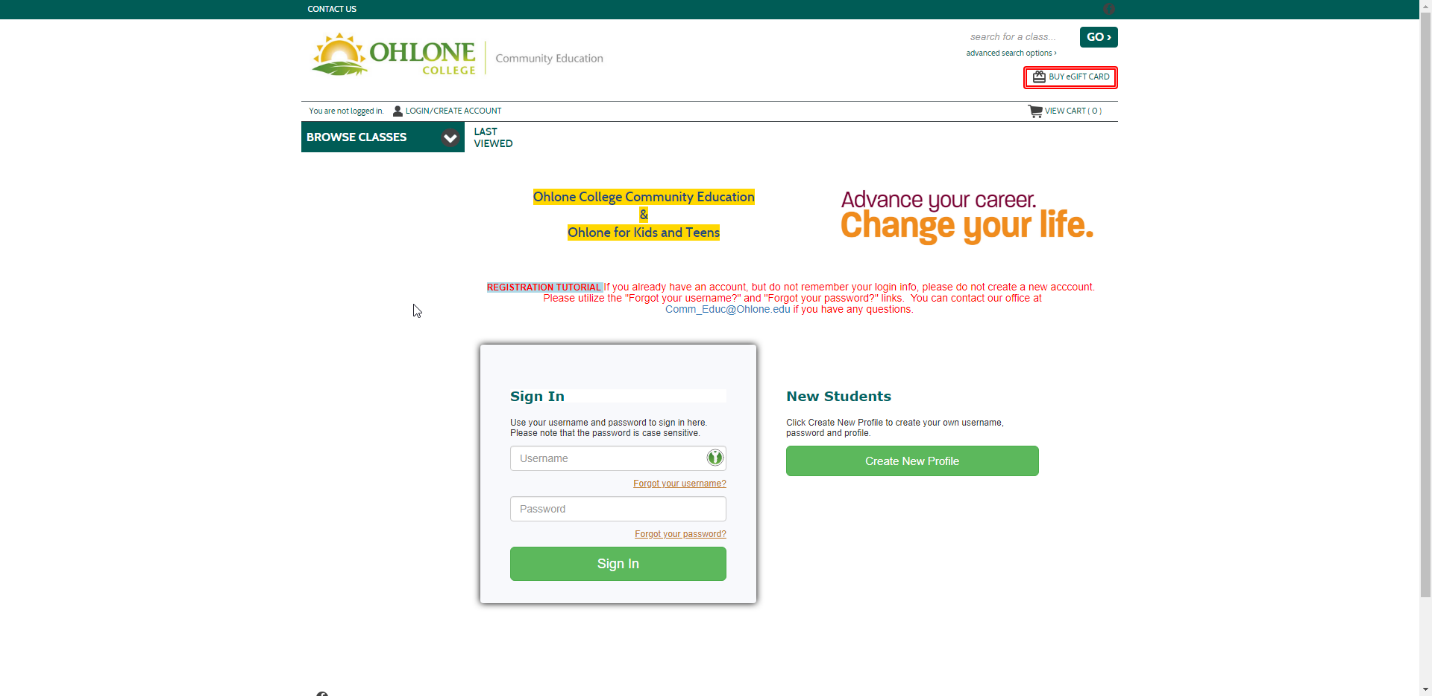 After logging into your account navigate to Menu > My Classes > Current Registrations.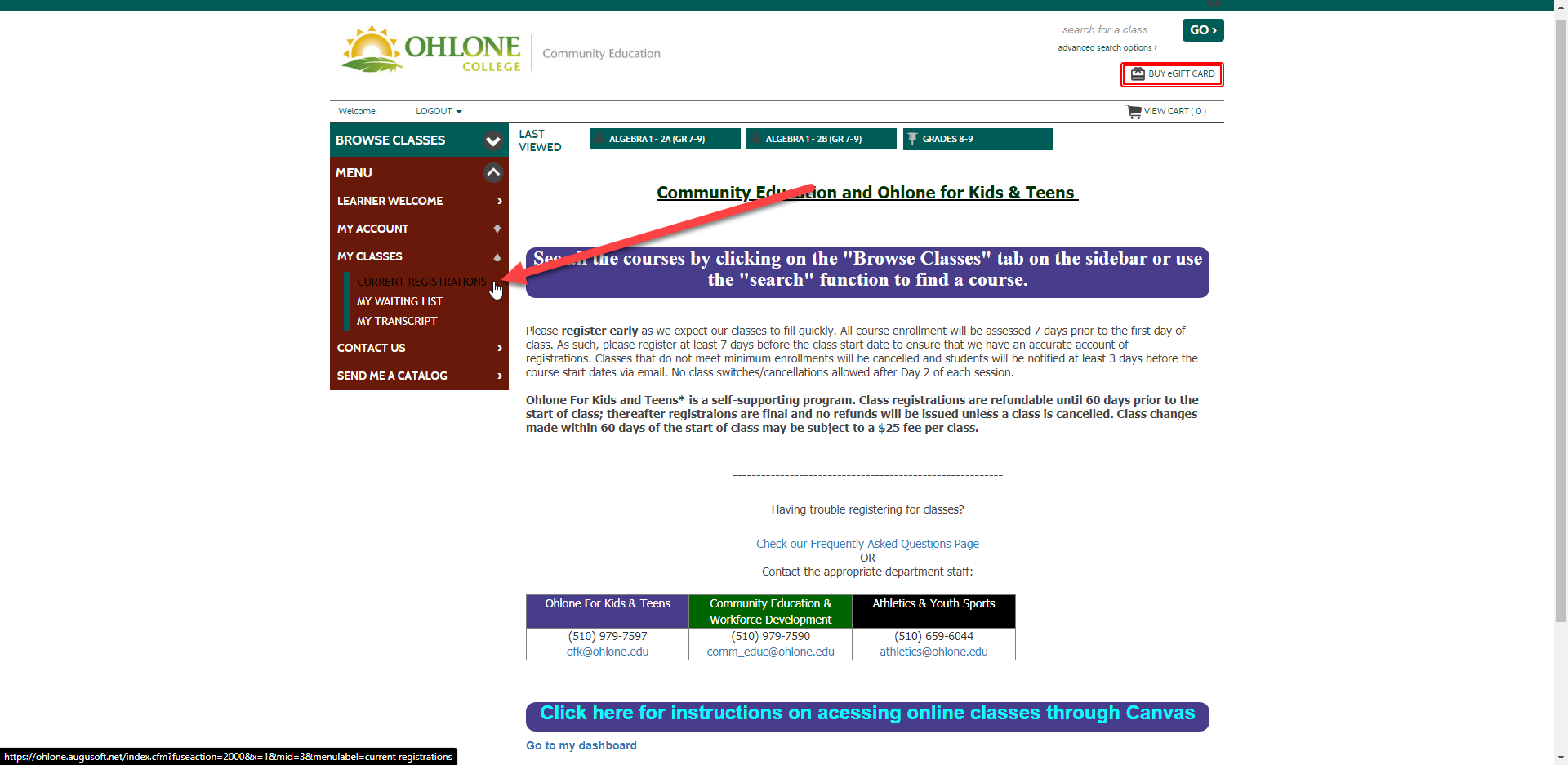 From your current registrations click on the Go To Class link.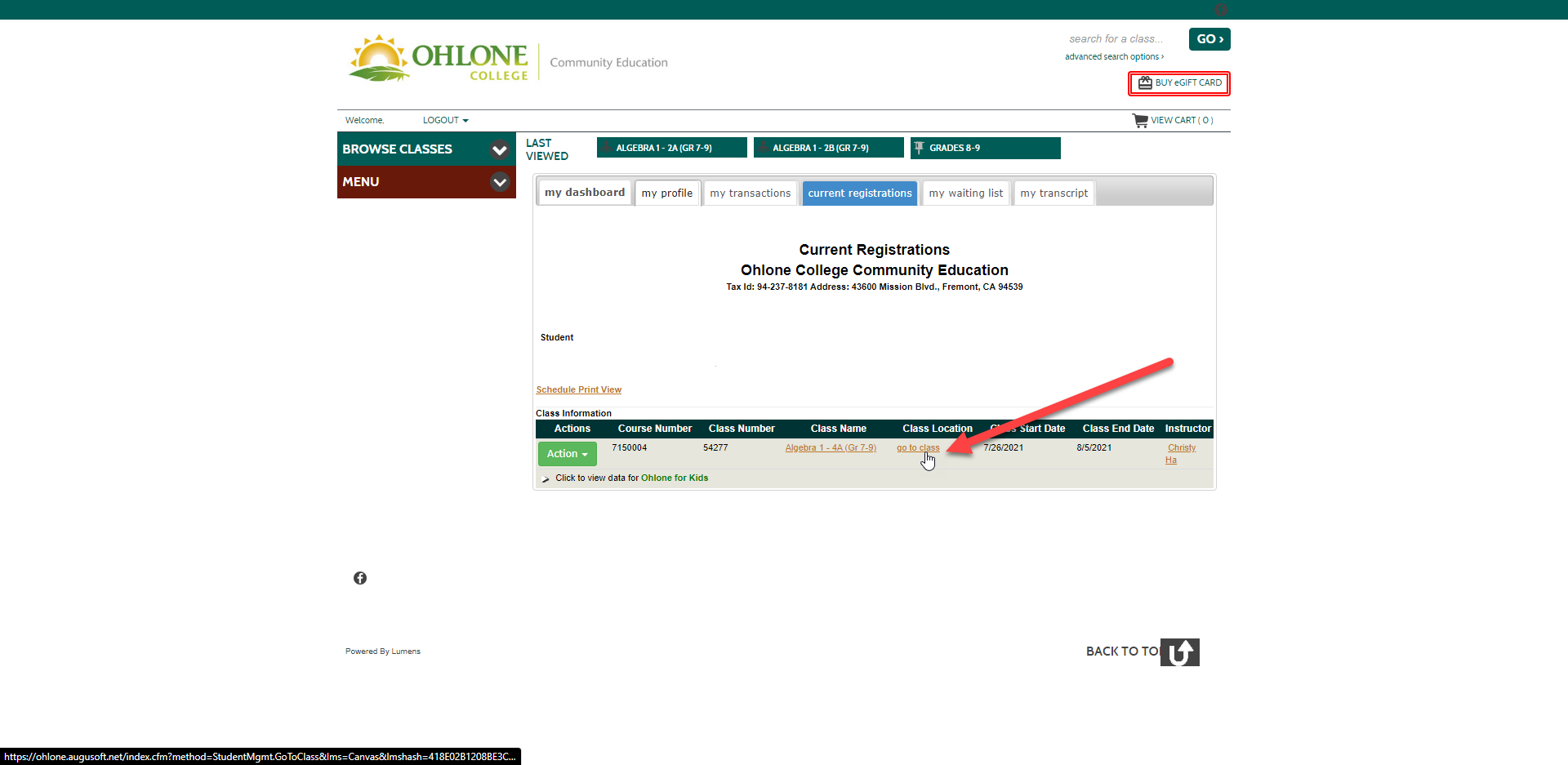 This page will show you your Canvas login information. Remember to reveal the password using the Eye icon and copy it (Ctrl +C). Select Go to Canvas, this will open a new tab for the Canvas login page.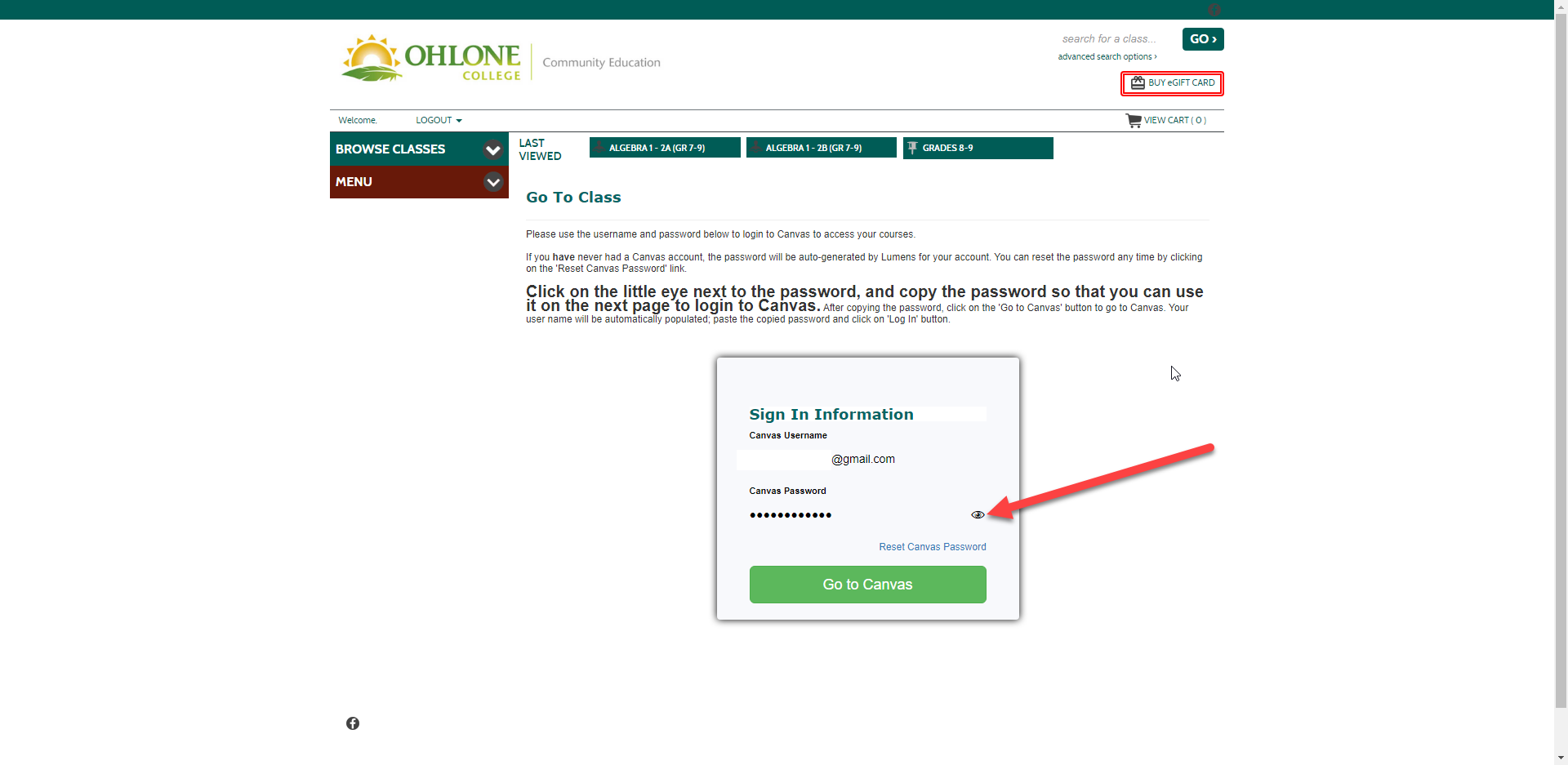 Finally paste (Ctrl+V) the password from the previous page into the password field. Your username will already be populated. Select Login to access your classes.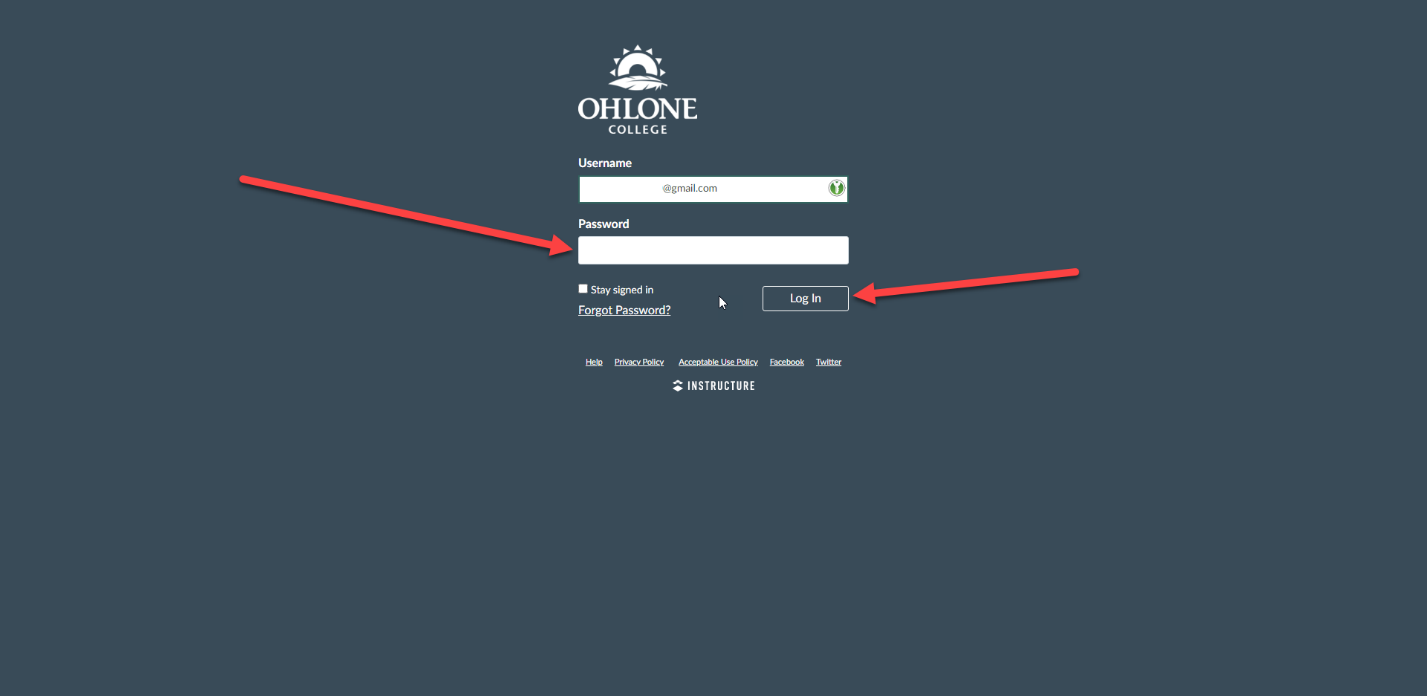 